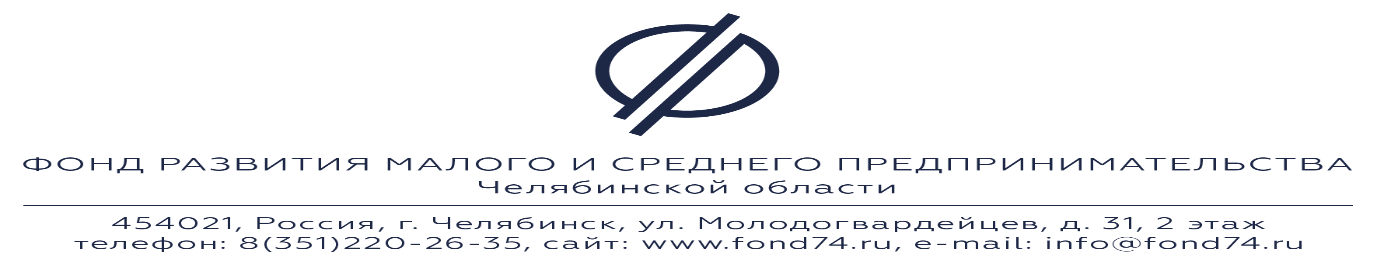 ФОНД РАЗВИТИЯ ПРЕДПРИНИМАТЕЛЬСТВА ЧЕЛЯБИНСКОЙ ОБЛАСТИ - ТЕРРИТОРИЯ БИЗНЕСА456870, Россия, г. Кыштым, ул. Калинина, д.201, этаж 3 телефон: 8-800-350-24-74, сайт: www.fond74.ru, e-mail: info@fond74.ru  В рамках национального проекта «малое и среднее предпринимательство и поддержка предпринимательской инициативы» Фонд развития предпринимательства Челябинской области приглашает Вас на ряд бесплатных мероприятий, направленных на поддержку и развитие Вашего бизнеса.Мероприятие будет полезно действующим и начинающим предпринимателям, руководителям и самозанятым, которые заинтересованы в увеличении продаж.8 июня 11:00Оффлайн – семинар: «Тренды продаж 2021»В программе:— Как изменилось поведение клиентов сегодня?— Как карантин и кризис 2020 года повлиял на покупательскую способность?— Как решить системное противоречие – клиенты хотят экономить, а предприниматели ждут роста прибыли?— Как привлекать больше клиентов, не теряя в прибыли?— Какие тренды продаж актуальны в 2021 году?Спикеры: Инна Попова-Левина - эксперт чемпионских продаж и малобюджетного продвижения бизнеса, основатель консалтинговой компании «Академия Продаж «Диалог». Место проведения: г. Кыштым, ул. Калинина, д.201, этаж 3.Участие бесплатное! Необходима предварительная регистрация через сайт фонда МОЙБИЗНЕС74.РФУзнать подробную информацию и задать интересующие вопросы можно в любой удобной для Вас форме:Контакты: Дворецких Татьяна Николаевна, tn.dvoretskih@fond74.ru, 8 (35151) 2-06-00, 8(919)122-70-55 Контакты: Першко Мария Викторовна, mv.pershko@fond74.ru, 8 (35151) 2-06-00, 8(982)347-93-67Кыштым, ул. Калинина, 201 (здание Челиндбанка), 3 этаж